          一年级语文《在线课堂》学习单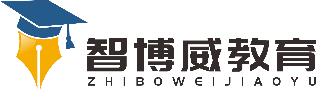 班级：        姓名：单元第四单元课题语文园地四温故知新一、读一读：彩虹、一座桥、浇花、提着洒水、挑水、高兴、镜子拿着、照亮、秋千、裙子、走到荡来荡去、飘来飘去、游来游去、跑来跑去自主攀登二、先写一些，再填一填：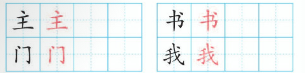 1.点在正上方或左上方，_______写点。2.点在右上方，________写点。三、填空。寻隐者（   ）遇松（  ）（  ）童(   )，言师采药（  ）。（  ）（  ）此（  ）（  ），（  ）深（  ）知处。稳中有升四、把下面词语中读轻声的词语画上横线。桌子 鸭子 桃子爷爷 弟弟 姑姑事情 喜欢 地方说句心里话